I. Údaje o žadateli*tradiční (opakující se/koná se poprvé), otevřená veřejnosti (akce pro širokou veřejnost/akce pro určitý okruh osob)II.  Činnost organizace: (představte stručně Vaši organizaci)III.  Stručný popis účelu, na který má být dotace poskytnuta: (uveďte stručně obsah, cíle a aktivity, které budou plněny v případě poskytnutí dotace - podrobně rozvést jako přílohu)IV. Odůvodnění žádosti a význam a přínos pro obyvatele MČ Praha 20V. Rozpočet na období od 1. 1. 2016 do 31. 12. 2016VI. Přehled obdržených finančních prostředků žadatele v posledních 3 letechVII. Požadovaná výše dotace: VIII. Dotace požadována na období:IX. OstatníPovinné přílohy: dle Zásad pro poskytnutí „individuální“ dotace z rozpočtu MČ Praha 20Nepovinné přílohy: reference o činnosti žadateleX. Čestné prohlášeníProhlašuji, že uvedené údaje v tomto formuláři jsou úplné a pravdivé, a že nemám žádné nevyrovnané závazky vůči státním institucím, nedoplatky na zdravotním pojištění, státním sociálním zabezpečení ani správě daní.Předkladatel svým podpisem stvrzuje a potvrzuje pravdivost údajů.Žadatel souhlasí:v případě nepřesných údajů zde uvedených zaniká nárok na poskytnutí individuální dotaceumožnit pověřeným zástupcům Úřadu MČ Praha 20 vykonání kontroly využití poskytnutí finančních prostředků v souladu s účelem žádosti a následně uzavřené smlouvyveškeré údaje obsažené v této žádosti mohou být zveřejněny v rámci vyhodnocování a rozhodování příslušných orgánů MČ Praha 20 o této žádostise zpracováním osobních údajů dle zákona č. 101/2000Sb., o ochraně osobních údajů, ve znění pozdějších předpisůV Praze dne 9. 3. 2016.							PhDr. Roman Čepelák                                                	     …………………………………………………….                                                                       Jméno, příjmení, razítko a čitelný podpis žadatele(či osoby oprávněné jednat jménem žadatele)Upozornění:Doporučujeme pozorně zkontrolovat vyplněný formulář, neboť neúplné žádosti (s chybějícími údaji) mohou být vyřazeny pro formální nedostatky.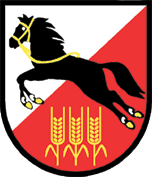 Žádost o poskytnutí individuální dotacez rozpočtu MČ Praha – rok 2016v oblasti zdravotní a sociálníTyp žadatele: právnická osobaÚčel dotace Podpora sociální služby Azylový dům Střediska křesťanské pomoci Horní PočerniceNázev organizaceStředisko křesťanské pomoci Horní PočerniceIČO 69780145IČO 69780145AdresaKřovinovo nám. 11/16Praha 9 – Horní PočernicePSČ 193 00PSČ 193 00Telefon281 091 713Fax 281 091 712Fax 281 091 712E-mailinfo@skphopo.czwww. stránkawww.skphopo.czwww. stránkawww.skphopo.czJméno, příjmení a funkce odpovědné osoby PhDr. Roman ČepelákředitelAdresaKřovinovo nám. 11/16193 00 Praha AdresaKřovinovo nám. 11/16193 00 Praha Jméno, příjmení osoby zastupující právnickou osobuPhDr. Roman ČepelákPrávní důvod zastoupení:ředitel – statutární zástupce organizacePrávní důvod zastoupení:ředitel – statutární zástupce organizaceJméno, příjmení osob s podílem v této právnické osobě---------Jméno, příjmení osob, v nichž má přímý podíl------Výše tohoto podílu: ---Právnická forma:(spolky, nadace, o. p. s., účelové zařízení církve)církevní organizacecírkevní organizacecírkevní organizacePočet členů subjektu, základního článku: 166Z toho členů ve věku do 18 let: 85Typ akce * Jde o sociální službu opakující se, tuto službu poskytujeme nepřetržitěTyp akce * Jde o sociální službu opakující se, tuto službu poskytujeme nepřetržitěPlátce DPH (označte x)                         ANO                NEPlátce DPH (označte x)                         ANO                NEPlátce DPH (označte x)                         ANO                NEPlátce DPH (označte x)                         ANO                NEVýše požadované dotace140 000 Kč140 000 Kč140 000 KčNázev a adresa peněžního ústavuČeská spořitelna a.s.Náchodská 440/153193 00 Praha 9Česká spořitelna a.s.Náchodská 440/153193 00 Praha 9Česká spořitelna a.s.Náchodská 440/153193 00 Praha 9Číslo účtu(vč. specifického symbolu)248201359/0800248201359/0800248201359/0800Středisko křesťanské pomoci Horní Počernice je církevní neziskovou organizací, která je registrována v Rejstříku církevních právnických osob spravovaným Ministerstvem kultury ČR.  Jeho zřizovatelem je Evangelická církev metodistická.Středisko křesťanské pomoci Horní Počernice (SKP HOPO) je poskytovatelem sociálních služeb již od roku 1999. Převažující službou je azylový dům. Do roku 2013 organizace poskytovala rovněž pečovatelskou službu a do 16. 2. 2016 sociálně aktivizační služby pro rodiny s dětmi. Kromě poskytování těchto základních služeb organizace realizuje další programy a projekty zaměřené na aktivizaci seniorů – Klub seniorů SKP HOPO, dále na práci s mládeží – projekty Prevence kriminality SKP HOPO, Klub dětí aj. Od roku 2007 SKP HOPO úspěšně realizovalo několik projektů spolufinancovaných z ESF.Azylový dům v Horních Počernicích poskytuje pobytové a sociální služby na přechodnou dobu (max. 1 rok) osobám pečujícím o dítě (rodičovské páry, samoživitelé, prarodiče či jiní příbuzní, pěstouni), v nepříznivé sociální situaci spojené se ztrátou bydlení a podporuje jejich sociální začleňování. Služba je určena i ženám v pokročilém stádiu těhotenství (od 7. měsíce gravidity), připravujícím se na narození potomka.Program je specifický tím, že usiluje o zachování celých rodin (matka, otec a děti) a obnovení jejich narušených funkcí. S rodinou pracujeme komplexně pomocí individuálního plánování, motivačních rozhovorů, aktivizačních a vzdělávacích činností, komunitního setkávání a také v rámci dětských aktivit.Obecným cílem služby je sociální začlenění rodiny, prostřednictvím poskytnutí zázemí pro stabilizaci rodiny v nepříznivé sociální situaci a dále podporou v jejím aktivním řešení této situace s využitím vlastního potenciálu uživatelů. Služba si klade za cíl prohlubovat vlastní kompetence uživatelů v problémových oblastech jako je finanční plánování, zabezpečení následného bydlení, vedení domácnosti, návykové chování, jednání s úřady, pracovní uplatnění, sousedské soužití, zdravá životospráva apod. Velký důraz se klade rozvoj odpovědného rodičovského chování.Podrobněji viz příloha: popis projektu.Azylový dům Střediska křesťanské pomoci Horní Počernice je sociální službou pobytovou,určenou pro osoby v nepříznivé sociální situaci spojené se ztrátou bydlení. Svou povahou je tedy AD úzce spjat se svým působením na území MČ Praha 20 a jeho občanům, kteří seocitli v krizi, je k dispozici s možností zachování již vybudovaného zázemí (školy, lékaři,úřady, práce, přátelé apod.). Pro městskou část Prahy 20 je v AD také k dispozici krizovéubytování pro rodinu v akutní nouzi. V roce 2016 již krizového ubytování či urychlenéhonástupu využily dvě rodiny z MČ Praha 20, které využívání služby posléze prodloužily do současnosti. V roce 2015 bylo uživateli AD deset osob ze tří rodin z MČ Praha 20, přičemžjedna rodina využila při začátku pobytu krizového pokoje určeného pro obyvatele Prahy 20. Středisko křesťanské pomoci se, vedle sociální práce, zajímá také o rozvoj komunitního soužití, spolupracuje s řadou organizací, firem i jednotlivců a podílí se na kulturních,vzdělávacích a volnočasových aktivitách pořádaných na území Horních Počernic.Rozpočet týkající se účelu žádosti – ekonomická rozvahaTypy nákladů/ specifikace položekCelkový rozpočet (Plánované výdaje na účel žádosti)KčCelková výše požadované individuální dotace od MČ Praha 20 na účel žádostiKčRozpočet týkající se účelu žádosti – ekonomická rozvaha1. Osobní náklady         4 871 0000Rozpočet týkající se účelu žádosti – ekonomická rozvaha1.1 pracovní smlouvy4 258 6370Rozpočet týkající se účelu žádosti – ekonomická rozvaha1.2 dohody o pracovní činnosti303 9120Rozpočet týkající se účelu žádosti – ekonomická rozvaha1.3 dohody o provedení práce218 4510Rozpočet týkající se účelu žádosti – ekonomická rozvaha1.4 jiné osobní náklady90 0000Rozpočet týkající se účelu žádosti – ekonomická rozvaha2. Materiálové náklady160 0000Rozpočet týkající se účelu žádosti – ekonomická rozvaha2.1 dlouhodobý drobný hmotný majetek70 0000Rozpočet týkající se účelu žádosti – ekonomická rozvaha2.2 potraviny00Rozpočet týkající se účelu žádosti – ekonomická rozvaha2.3 kancelářské potřeby25 0000Rozpočet týkající se účelu žádosti – ekonomická rozvaha2.4 pohonné hmoty15 0000Rozpočet týkající se účelu žádosti – ekonomická rozvaha2.5 jiné spotřebované nákupy50 0000Rozpočet týkající se účelu žádosti – ekonomická rozvaha3.  Nemateriálové náklady (služby)2 107 000140 000Rozpočet týkající se účelu žádosti – ekonomická rozvaha3.1 energie (elektrická energie, plyn, vodné a stočné)910 00060 000Rozpočet týkající se účelu žádosti – ekonomická rozvaha3.2 telefony, internet, poštovné80 0000Rozpočet týkající se účelu žádosti – ekonomická rozvaha3.3 nájemné600 00040 000Rozpočet týkající se účelu žádosti – ekonomická rozvaha3.4 právní a ekonomické služby140 00010 000Rozpočet týkající se účelu žádosti – ekonomická rozvaha3.5 školení a kurzy20 0000Rozpočet týkající se účelu žádosti – ekonomická rozvaha3.6 opravy a udržování76 0000Rozpočet týkající se účelu žádosti – ekonomická rozvaha3.7 cestovní náhrady6 0000Rozpočet týkající se účelu žádosti – ekonomická rozvaha3.8 pracovníci v přímé péči (mimo pracovní poměr, DPČ, DPP)80 0000Rozpočet týkající se účelu žádosti – ekonomická rozvaha3.9 supervize45 0000Rozpočet týkající se účelu žádosti – ekonomická rozvaha3.10 dlouhodobý drobný nehmotný majetek10 0000Rozpočet týkající se účelu žádosti – ekonomická rozvaha3.11 jiné (údržba sítě PC, odvoz odpadu a další služby k zajištění provozu)140 00030 000Rozpočet týkající se účelu žádosti – ekonomická rozvaha4. Jiné náklady142 0000Rozpočet týkající se účelu žádosti – ekonomická rozvaha4.1 odpisy15 0000Rozpočet týkající se účelu žádosti – ekonomická rozvaha4.2 ostatní náklady127 0000Rozpočet týkající se účelu žádosti – ekonomická rozvahaCELKEM výdaje7 280 000140 000Vlastní zdroje (sponzoři, nadace, atd.) – celkem:Vlastní zdroje (sponzoři, nadace, atd.) – celkem:                1 284 000 Kč   Dotace na účel žádosti z jiných zdrojů – včetně podaných žádostí  - celkem:Dotace na účel žádosti z jiných zdrojů – včetně podaných žádostí  - celkem:                5 856 000 Kčz toho:Ministerstvo ČR, uveďte jaké – MPSV                 3 664 000 Kčz toho:Magistrát hl. m. Prahy                1 932 000 Kčz toho:Ostatní městské části Prahy                              260 000 Kčz toho:Ostatní zdroje      0 Kč Finanční prostředky, které žadatel obdržel v letech 2013 - 2015Finanční prostředky, které žadatel obdržel v letech 2013 - 2015Finanční prostředky, které žadatel obdržel v letech 2013 - 2015Finanční prostředky, které žadatel obdržel v letech 2013 - 2015Poskytovatel dotace2013Kč2014Kč2015KčMinisterstvo ČR(uveďte jaké) - MPSV3 800 0004 228 0004 451 000MHMP1 841 5001 852 4002 702 000MČ Praha 20204 000138 000160 000Ostatní zdroje – ESF3 052 538,623 329 307,02-9 033,03Ostatní zdroje – úhrady uživatelů sociálních služeb1 468 388,701 006 9631 065 500Ostatní zdroje – finanční a věcné dary, úroky, náhrady škod, prodej DDHM a ostatní příjmy156 721,4651 172,88341 234,76Ostatní městské části Prahy194 000184 500193 000140 000 Kč1. 1. 2016 – 31. 12. 2016